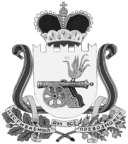 СОВЕТ ДЕПУТАТОВ ВЯЗЕМСКОГО ГОРОДСКОГО ПОСЕЛЕНИЯ ВЯЗЕМСКОГО РАЙОНА СМОЛЕНСКОЙ ОБЛАСТИРЕШЕНИЕот 22.05.2018  №  52В соответствии с Гражданским кодексом Российской Федерации, Федеральным законом от 06.10.2003 № 131-ФЗ  "Об общих принципах организации местного самоуправления в Российской Федерации", Федеральным законом от 26.07.2006 № 135-ФЗ «О защите  конкуренции», руководствуясь Положением  о порядке управления и распоряжения имуществом, находящимся в муниципальной собственности Вяземского городского поселения Вяземского района Смоленской области, утвержденным решением Совета депутатов Вяземского городского поселения Вяземского района Смоленской области от 21.10.2014 № 88 (в редакции решения Совета депутатов Вяземского городского поселения Вяземского района Смоленской области от 21.04.2015 № 22), Уставом Вяземского городского поселения Вяземского района Смоленской области, рассмотрев обращение Главы муниципального образования «Вяземский район» Смоленской области от 24.04.2018 № 1665/02-27, Совет депутатов Вяземского городского поселения Вяземского района Смоленской области  РЕШИЛ:Согласовать Администрации муниципального образования «Вяземский район» Смоленской области уменьшение размера арендной платы в сумме до 168 934,8 руб. (Сто шестьдесят восемь тысяч девятьсот тридцать четыре рубля 80 коп.), что составляет до 99% от годовой арендной платы за 2017 год для ООО «Строй Рем Сервис» по договору аренды от 01.09.2017 № 10 муниципального имущества, относящегося к системе водоснабжения города Вязьмы за произведенные неотъемлемые улучшения арендованного имущества, находящегося в муниципальной собственности Вяземского городского поселения  Вяземского района Смоленской области, которые не подлежат возмещению по окончании срока аренды, в виде: - замена участка внешней сети водопровода по адресу: Смоленская область, ул. Полины Осипенко, д. 11-13, на сумму 16 413,49 руб.;-  замена участка внешней сети водопровода по адресу: Смоленская область, г. Вязьма, ул. Ново-Садовая, ул. Двойная Слобода  на сумму 33 642,50 руб.;-  замена насоса (К 80-65-160 с/дв. 7,5 кВт) на ЦТП № 2 по адресу: Смоленская область, г. Вязьма, ул. Полины Осипенко, д. 1а-3а   на сумму 35 382,66 руб.;-  замена насоса (К 80-65-160 с/дв. 7,5 кВт) по адресу: Смоленская область, г. Вязьма, ул. Строителей, здание  ЦТП № 3 от котельной «Восток» на сумму 30 695,11 руб.;-  замена участка внешней сети водопровода по адресу: Смоленская область, г. Вязьма, ул. Красноармейское шоссе, д. 9а, д. 11а,   на сумму 43 101,81 руб.;-  замена пожарного гидранта по адресу: Смоленская область, г. Вязьма, ул. Пушкина, д. 20,   на сумму 9 699,23 руб.;2. Опубликовать настоящее решение в газете «Мой город - Вязьма» и электронном периодическом издании «Мой город – Вязьма.ru» (MGORV.RU).Глава муниципального образованияВяземского городского поселения Вяземского района Смоленской области                                            А.А. ГригорьевО согласовании уменьшения арендной платы за использование муниципального имущества Вяземского городского поселения Вяземского района Смоленской области 